Отчёт подменного воспитателя Дозоровой Оксаны Сергеевны по работе кружка «Волшебные кисточки» в подготовительной «Б» группе в режиме дистанционного обучения21.05.2020Тема: «Ветка сирени» (нетрадиционная техника рисования мятой бумагой)Цель: Знакомить детей с новой техникой рисования: рисование мятой бумагой, развивать воображение, мышление, эстетическое восприятие, фантазию. Приняли участие 7 воспитанников.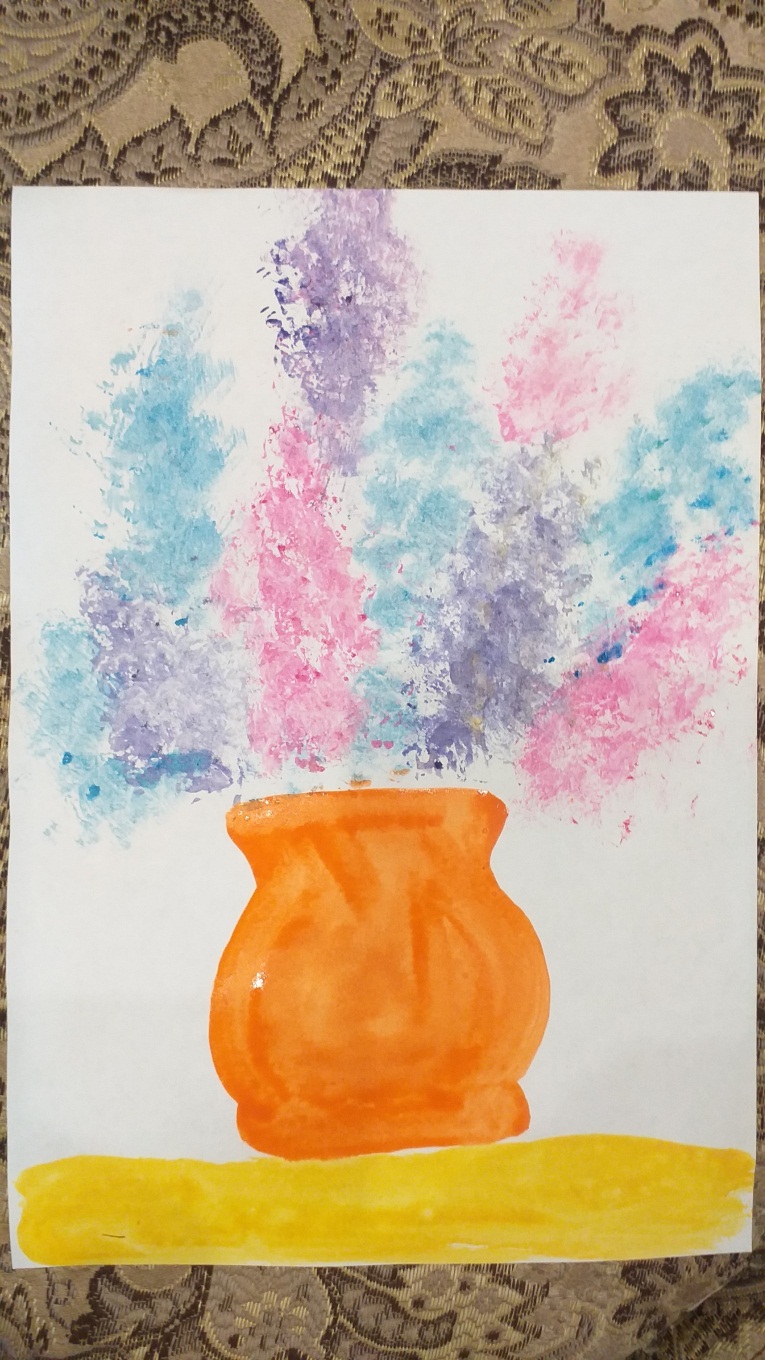 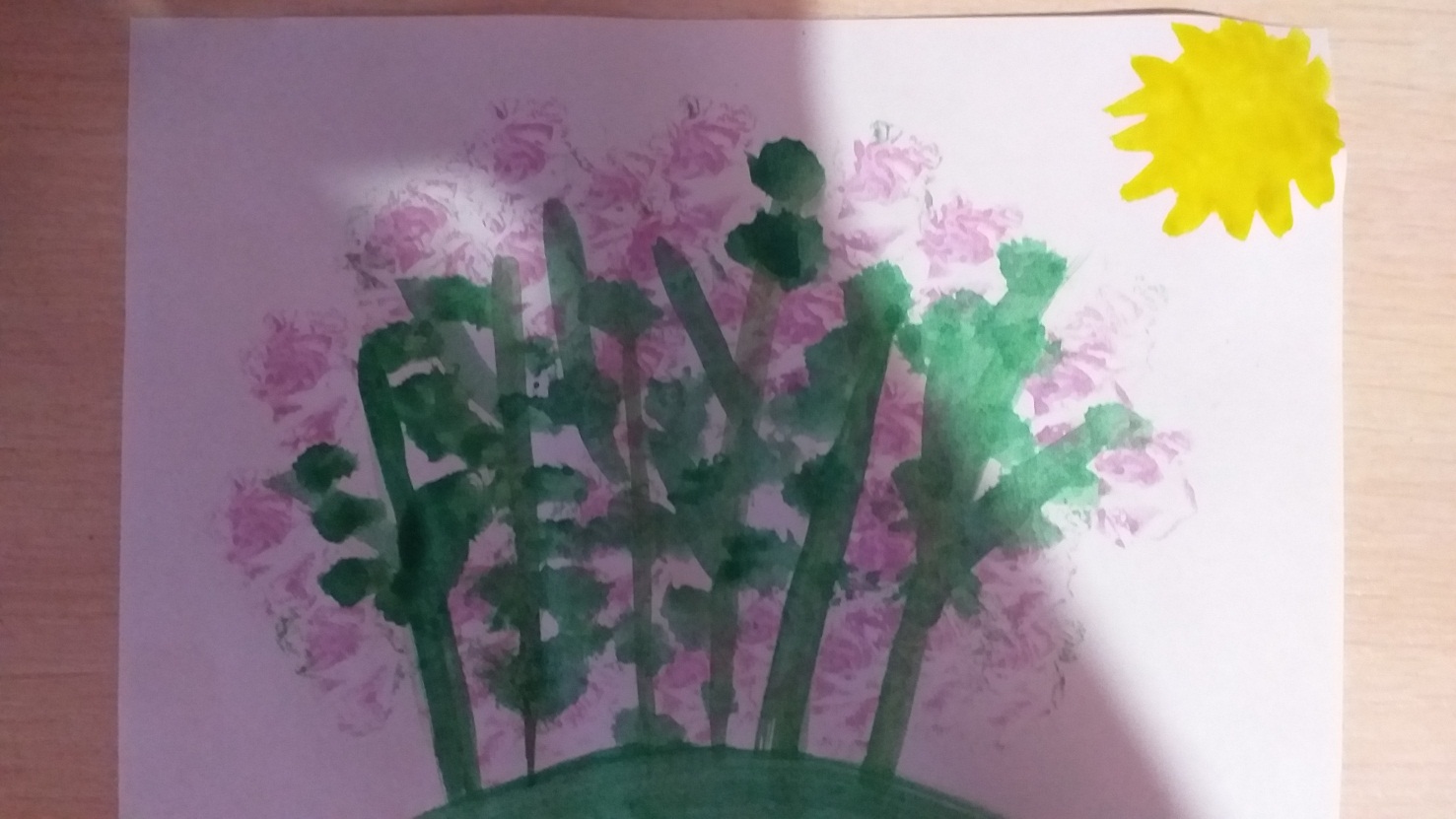 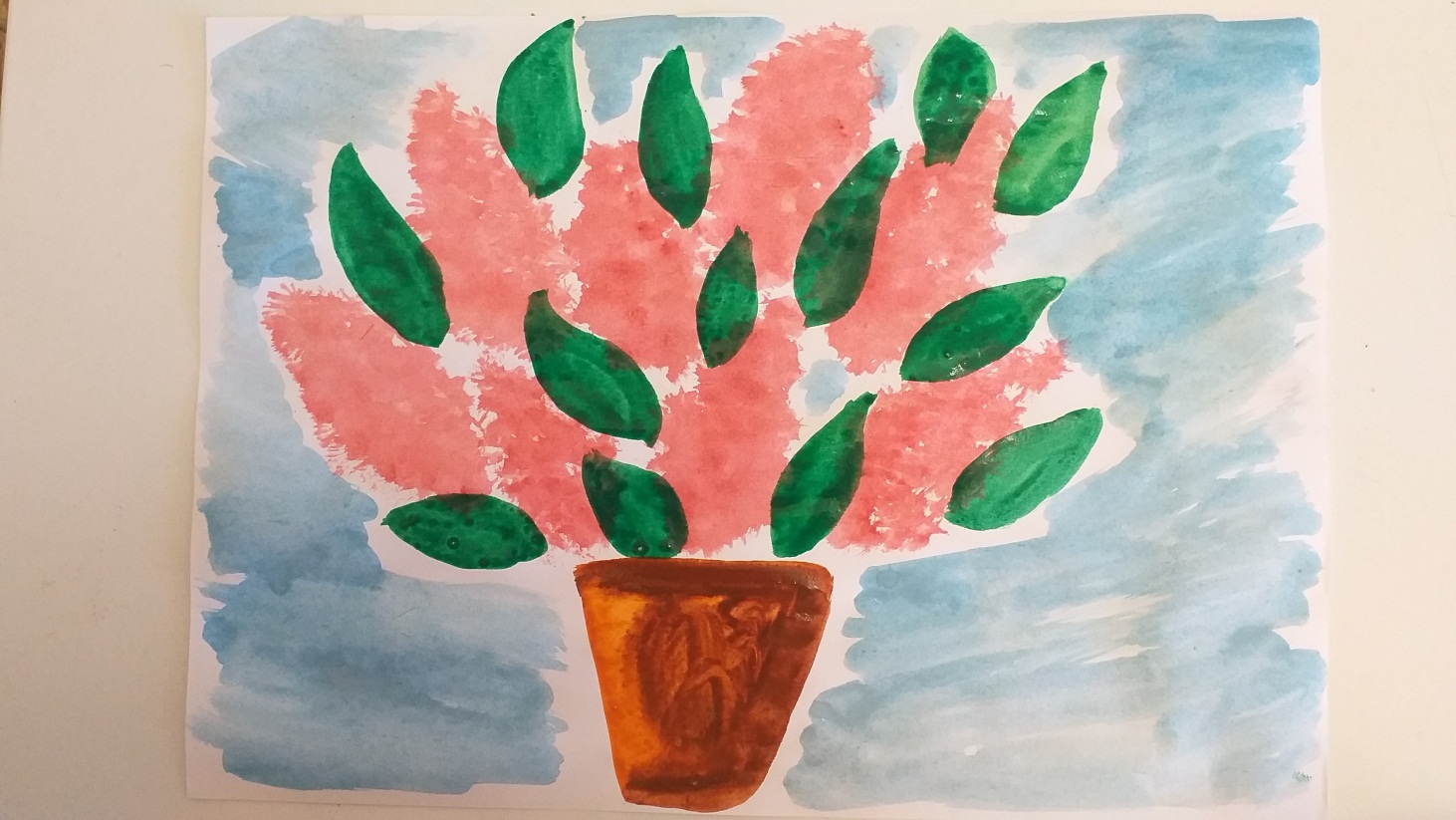 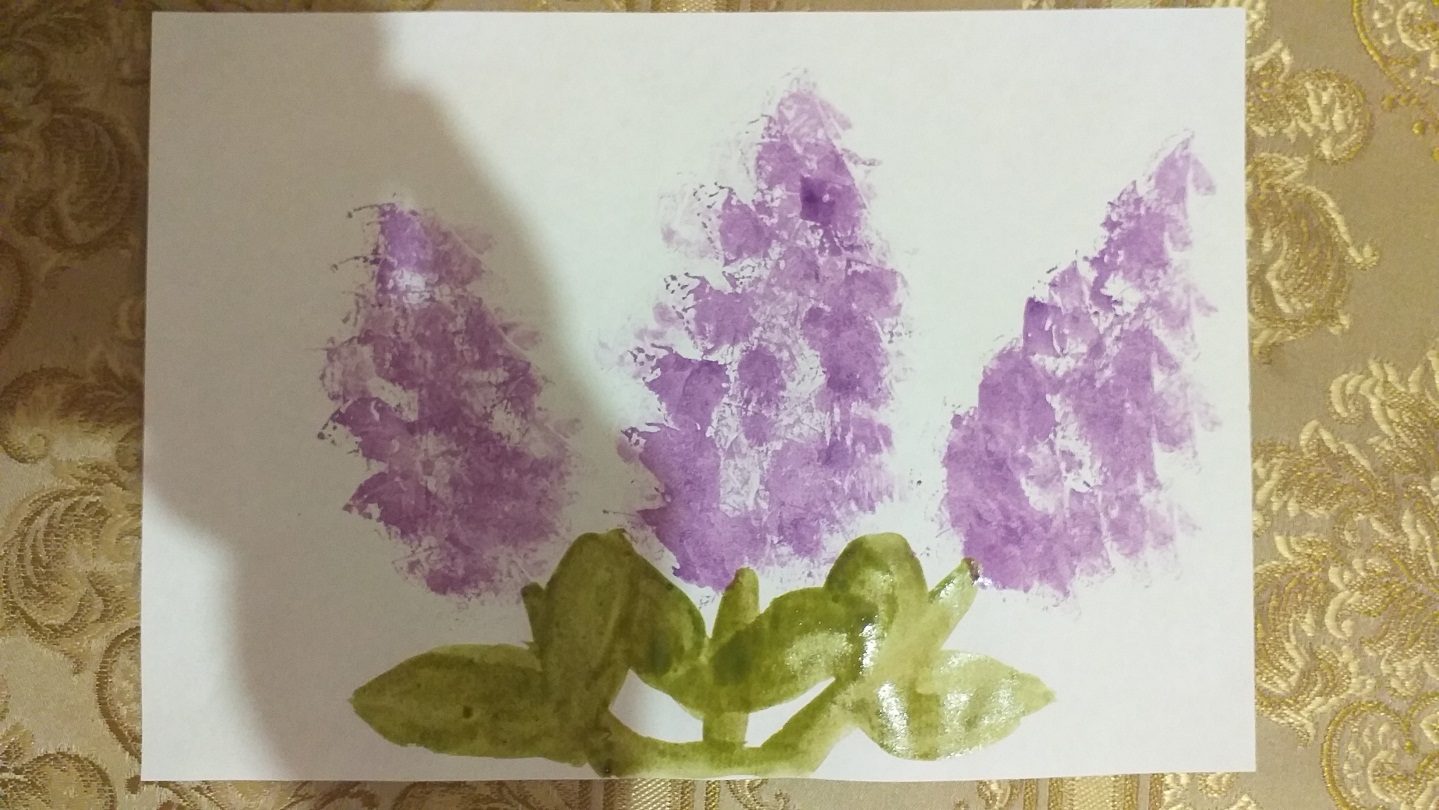 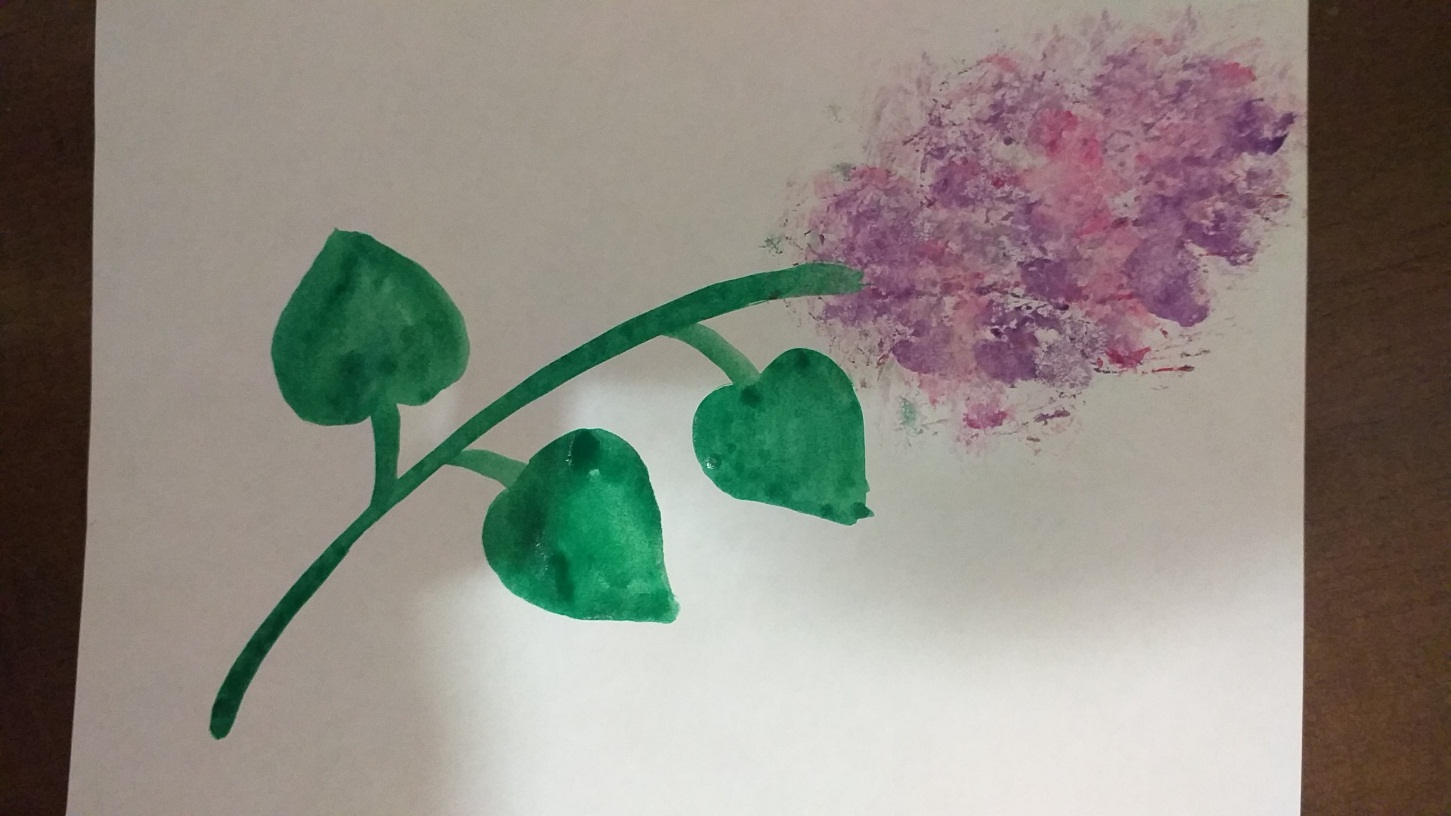 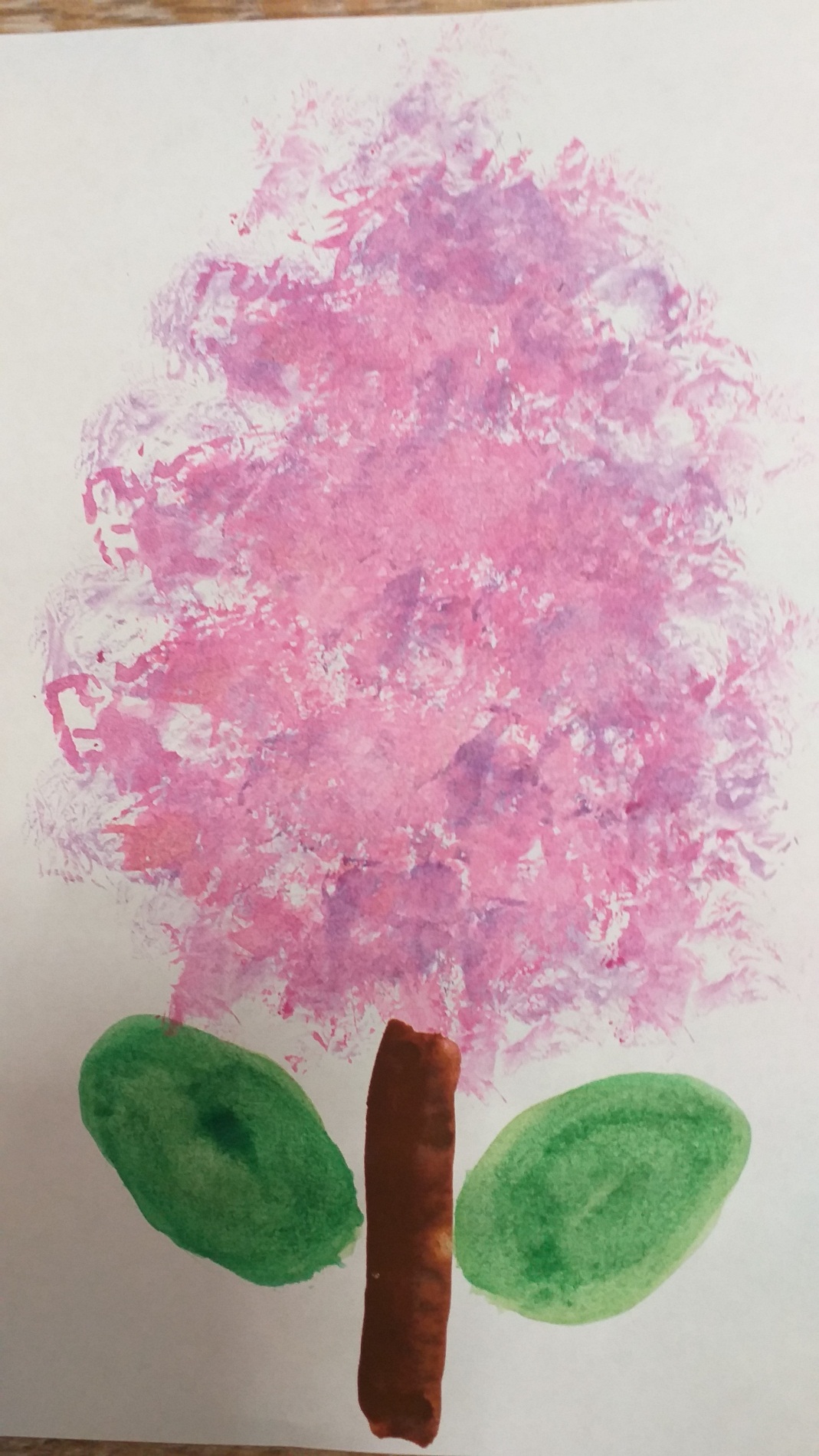 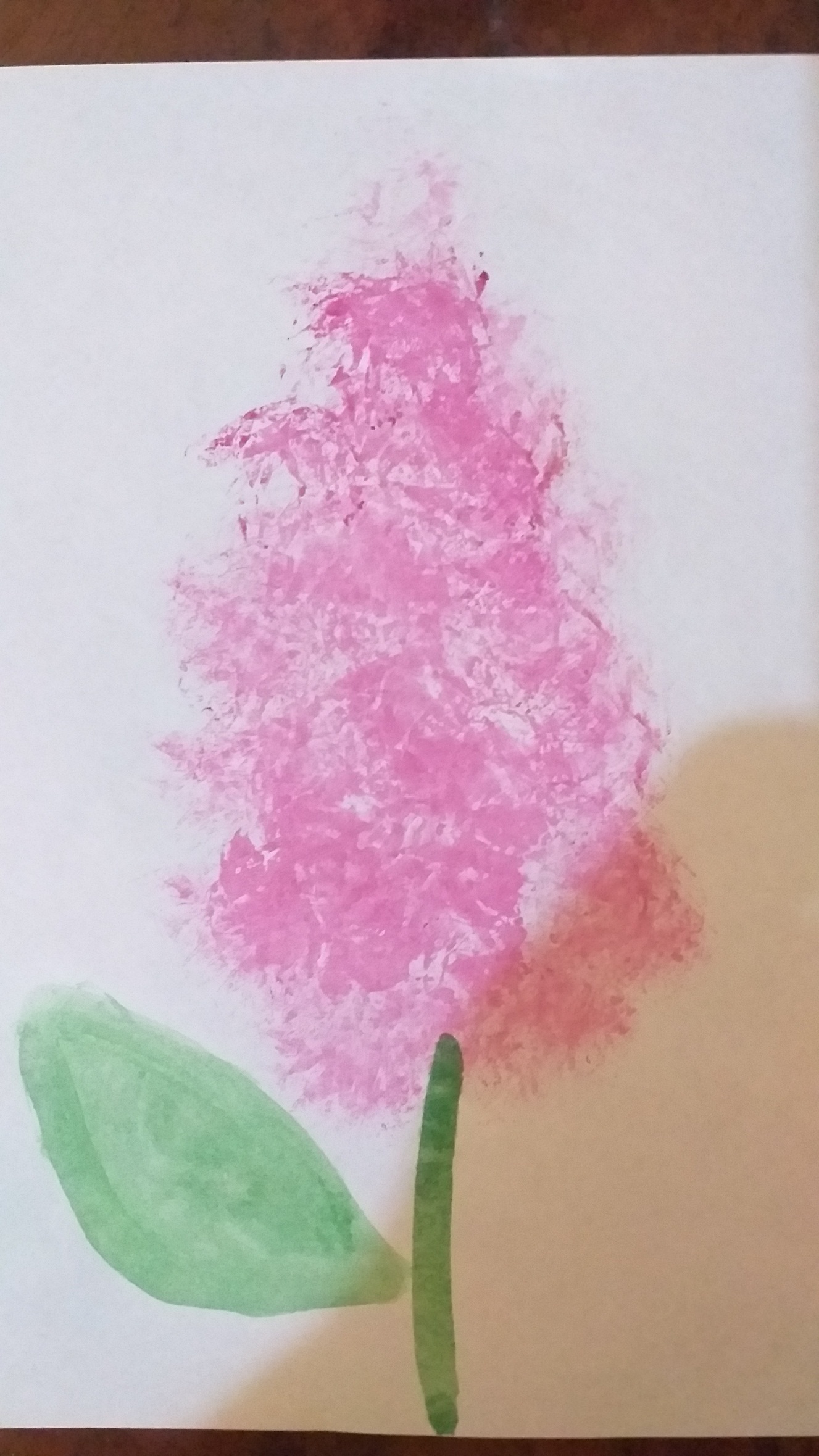 